To create a “@hughes.net” Email, please follow the following steps.Open web browser and go to website -  http://home.myhughesnet.com/Select Email: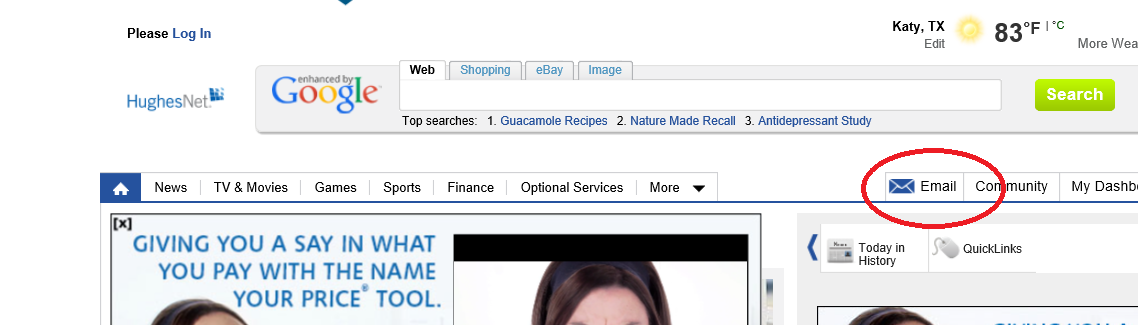 Select Register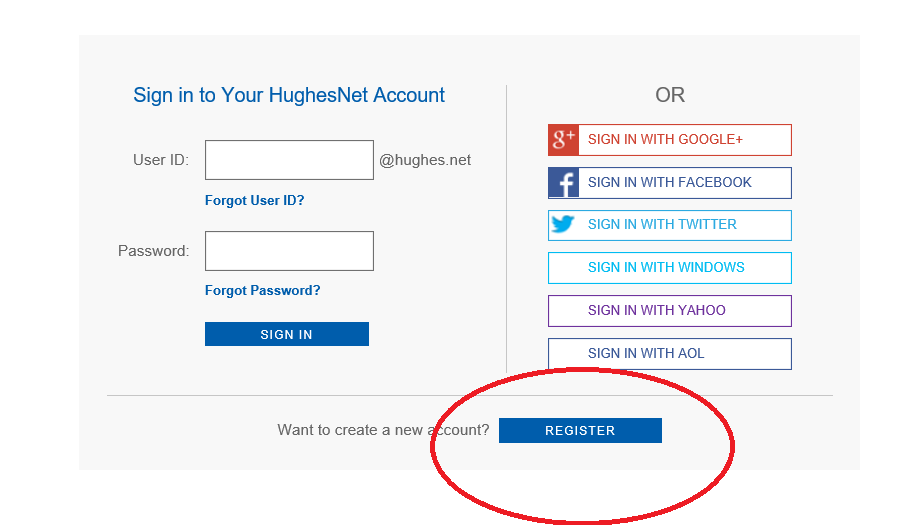 The next step is to enter your SAN, long with our Company phone number: 7134640101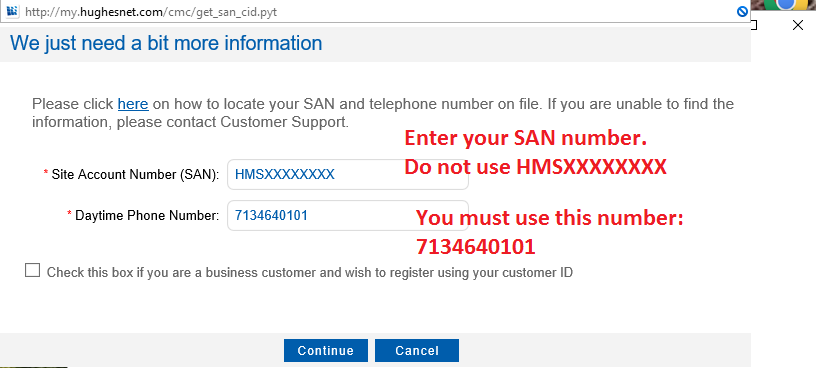 Then you will be directly to the page to setup your new @hughes.net email account. Fill out the information before and you will be done.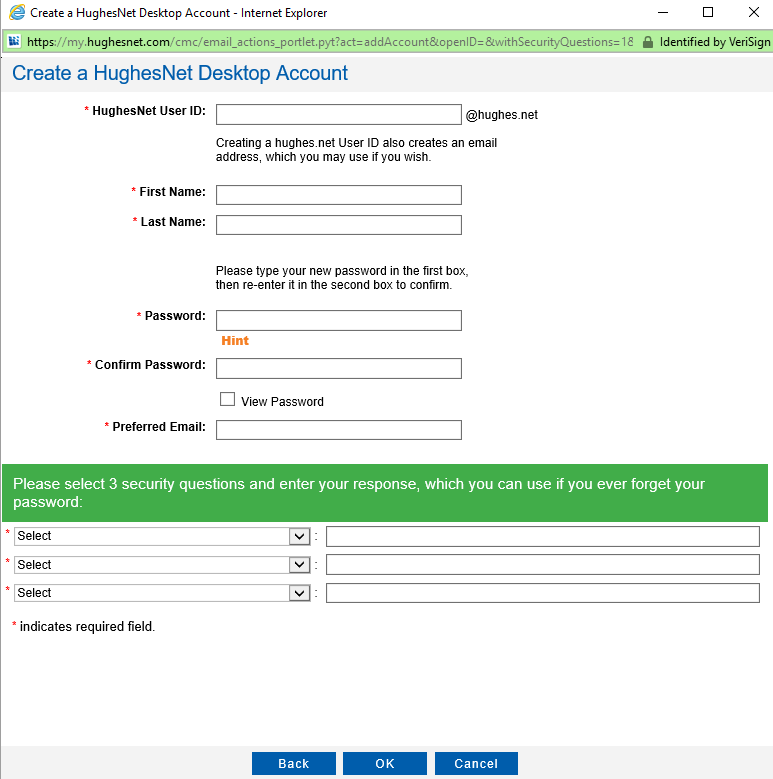 Once all the information is filled and you select ok, you will receive this message: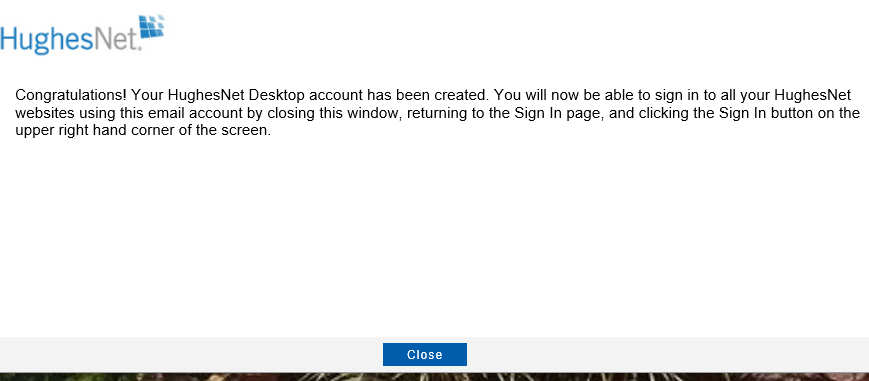 